Registering your Early Career Teacher (ECT) for Statutory InductionPlease complete the following information to formally register each ECT with our Appropriate Body for ECT induction. Once completed, please return the form to:Caroline Duncombe (ECT Administrator) at  adminPLN@lyonshall.org.uk *The Headteacher/Principal must identify a person to act as the ECT’s Induction Tutor. The Induction Tutor must hold QTS and have the necessary skills and knowledge to work successfully in this role and should be able to assess the ECT’s progress against the Teachers’ Standards. This is a very important element of the induction process and the Induction Tutor must be given sufficient time to carry out the role effectively and to meet the needs of the ECT. The induction tutor will need to be able to make rigorous and fair judgements about the ECT’s progress in relation to the relevant teacher standards. They will need to be able to recognise when early action is needed in the case of an ECT who is experiencing difficulties. It may, in some circumstances, be appropriate for the Headteacher to be the Induction Tutor. **The Headteacher/Principal should also identify a person to act as the ECT’s mentor. The mentor must hold QTS and have the necessary skills and knowledge to work successfully in this role, providing regular, effective coaching and mentoring.  Mentoring is a very important element of the induction process and the mentor is expected to be given adequate time to carry out the role effectively and to meet the needs of the ECT. 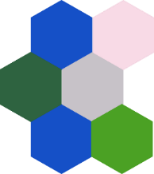 Saffron Appropriate BodySchool/Academy DetailsSchool/Academy DetailsSchool/Academy DetailsSchool/Academy DetailsSchool/Academy DetailsSchool/Academy DetailsNameNameAddress Address Post code:Local Authority DistrictLocal Authority DistrictURNURNTelephone NumberTelephone NumberHeadteacher’s nameHeadteacher’s nameHeadteacher’s email addressHeadteacher’s email addressECT DetailsECT DetailsECT DetailsECT DetailsECT DetailsECT DetailsTitle and Forename(s)Title and Forename(s)SurnameSurnamePrevious Surname (if applicable)Previous Surname (if applicable)Date of BirthDate of BirthEmail addressEmail addressNational Insurance NumberNational Insurance NumberTeacher Reference NumberTeacher Reference NumberStart DateStart DatePrimary: Year group(s) taught OR Secondary: Subject(s) taughtPrimary: Year group(s) taught OR Secondary: Subject(s) taughtContract typeContract typePermanent/Temporary                            Permanent/Temporary                            Full time/Part timeFull time/Part timeIf part time state proportionIf part time state proportionInduction partly completed?Induction partly completed?Yes/NoHas the ECT completed any period(s) of induction elsewhere before gaining employment within your school? If YES, please forward copies of progress reviews and assessment forms and confirm start/end dates and number of terms completedYes/NoHas the ECT completed any period(s) of induction elsewhere before gaining employment within your school? If YES, please forward copies of progress reviews and assessment forms and confirm start/end dates and number of terms completedYes/NoHas the ECT completed any period(s) of induction elsewhere before gaining employment within your school? If YES, please forward copies of progress reviews and assessment forms and confirm start/end dates and number of terms completedYes/NoHas the ECT completed any period(s) of induction elsewhere before gaining employment within your school? If YES, please forward copies of progress reviews and assessment forms and confirm start/end dates and number of terms completedSchool/Academy Induction Tutor*School/Academy Induction Tutor*School/Academy Mentor**School/Academy Mentor**School/Academy Mentor**Full NameEmail addressHolds QTSYes/NoYes/NoYes/NoYes/NoYes/NoEarly Career Framework being followedEarly Career Framework being followedEarly Career Framework being followedEarly Career Framework being followedEarly Career Framework being followedEarly Career Framework being followedFull Induction Programme/Core Induction Programme/School Based Induction Programme (Please Highlight) Full Induction Programme/Core Induction Programme/School Based Induction Programme (Please Highlight) Full Induction Programme/Core Induction Programme/School Based Induction Programme (Please Highlight) Full Induction Programme/Core Induction Programme/School Based Induction Programme (Please Highlight) Full Induction Programme/Core Induction Programme/School Based Induction Programme (Please Highlight) Full Induction Programme/Core Induction Programme/School Based Induction Programme (Please Highlight) For Full or Core please highlight Provider: Ambition Institute / Best Practice Network / Capita / Education Development Trust / Teach First / UCL Early Career ConsortiumFor Full or Core please highlight Provider: Ambition Institute / Best Practice Network / Capita / Education Development Trust / Teach First / UCL Early Career ConsortiumFor Full or Core please highlight Provider: Ambition Institute / Best Practice Network / Capita / Education Development Trust / Teach First / UCL Early Career ConsortiumFor Full or Core please highlight Provider: Ambition Institute / Best Practice Network / Capita / Education Development Trust / Teach First / UCL Early Career ConsortiumFor Full or Core please highlight Provider: Ambition Institute / Best Practice Network / Capita / Education Development Trust / Teach First / UCL Early Career ConsortiumFor Full or Core please highlight Provider: Ambition Institute / Best Practice Network / Capita / Education Development Trust / Teach First / UCL Early Career Consortium